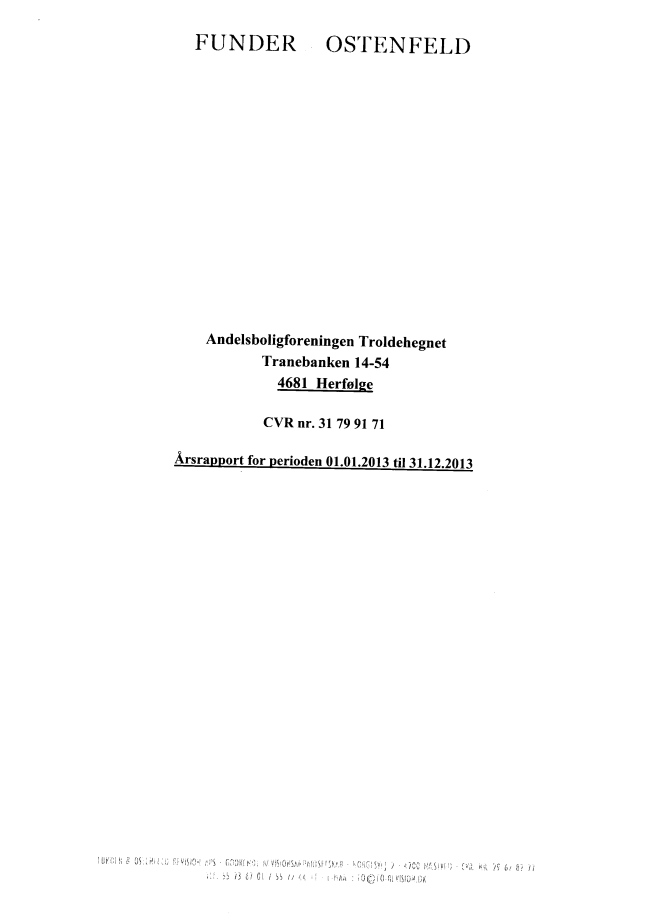 FUNDER - OSTENFELDAndelsboligforeningen Troldehegnet Tranebanken 14-544681 HerfalgeArsrapport for perioden 01.01.2013 6131.12.2013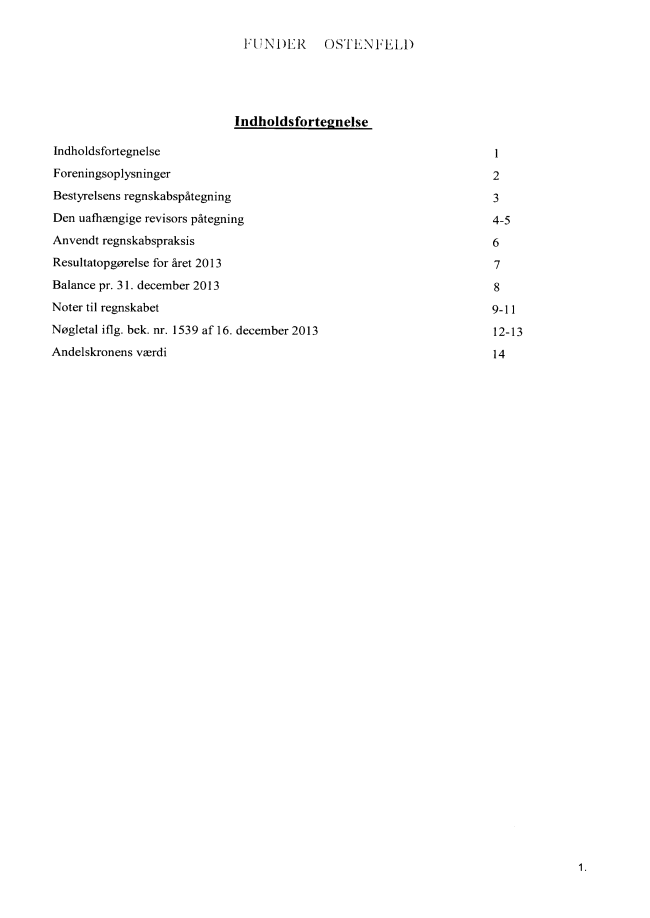 FUNDER OS'I‘ENFELDIndholdsfortegnelseIndholdsfortegnelse 1F oreningsoplysninger 2Bestyrelsens regnskabspétegning 3Den uafhaengige revisors pétegning 4-5Anvendt regnskabspraksis 6Resultatopgrarelse for firet 2013 7Balance pr. 31. december 2013 8Noter til regnskabet 9-1 1Negletal bek. nr. 1539 af 16. december 2013 12-13Andelskronens veerdi 14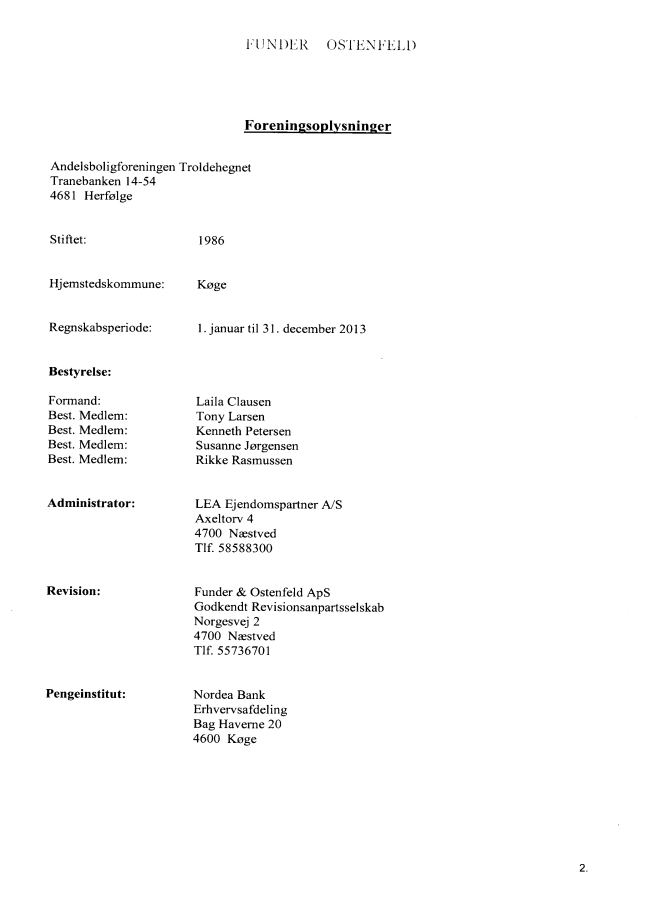 F oreningsoglysningerAndelsboligforeningen TroldehegnetTranebanken 14-54 4681 HerfglgeStiftet:Hjemstedskommune:Regnskabsperiode:Bestyrelse:Formand:Best. Medlem:Best. Medlem:Best. Medlem: Best. Medlem:Administrator:Revision:Pengeinstitut:1986Kegel.januar til 31. december 2013Laila Clausen Tony Larsen Kenneth Petersen Susanne J argensen Rikke RasmussenLEA Ej endomspanner A/ S Axeltorv 44700 NaestvedTlf. 58588300Funder & Ostenfeld ApS Godkendt Revisionsanpartsselskab Norgesvej 24700 NwstvedTlf. 55736701Nordea Bank Erhvervsafdeling Bag Haverne 20 4600 Kzge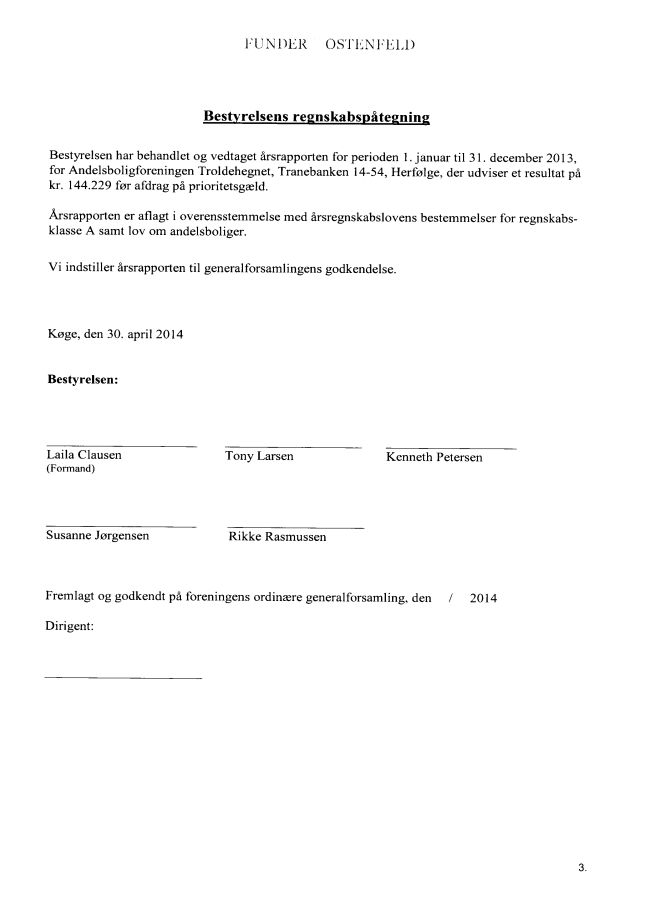 Bestyrelsens regnskabsgfitegningBestyrelsen har behandlet 0g vedtaget firsrapporten for perioden l. januar til 31. december 2013, for Andelsboligforeningen Troldehegnet, Tranebanken 14-54, Herfalge, der udviser et resultat p51 kr. 144.229 far afdrag p5 prioritetsgzeld.Arsrappoflen er i overensstemmelse med firsregnskabslovens bestemmelser for regnskabsklasse A samt 10v 0m andelsboliger.Vi indstiller firsrapporten til generalforsamlingens godkendelse.Kege, den 30. april 2014Bestyrelsen:Laila Clausen Tony Larsen Kenneth Petersen (Formand)Susanne Jergensen Rikke RasmussenFremlagt 0g godkendt p5 foreningens ordinwre generalforsamling, den / 2014Dirigent: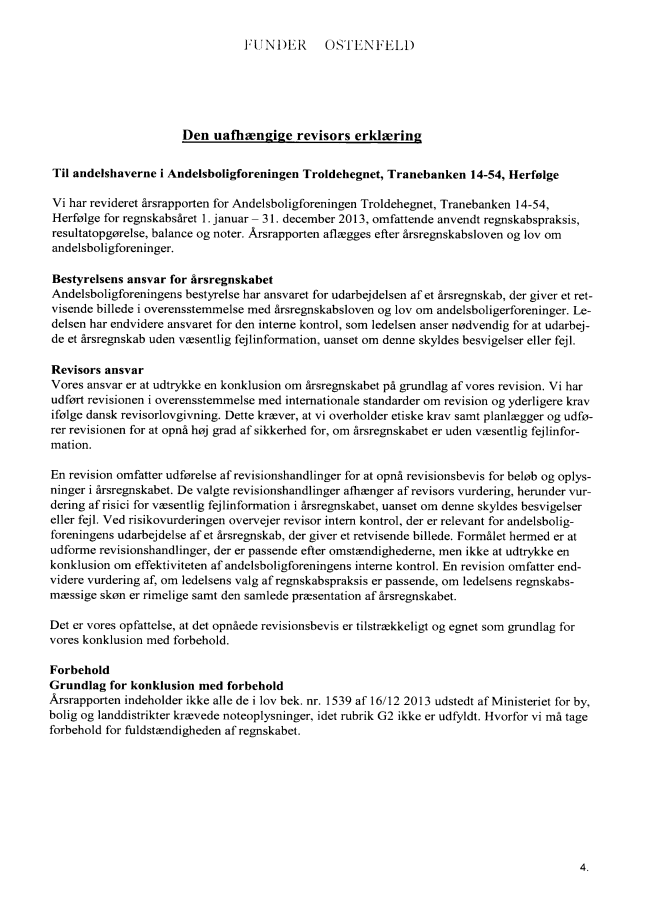 FUNDER OSTENFELDDen uafhaangige revisors erklzeringTil andelshaverne i Andelsboligforeningen Troldehegnet, Tranebanken 14-54, HerfolgeVi har revideret firsrapporten for Andelsboligforeningen Troldehegnet, Tranebanken 14-54, Herfolge for regnskabséret 1. j anuar — 31. december 2013, omfattende anvendt regnskabspraksis, resultatopgarelse, balance 0g noter. Arsrapporten efter érsregnskabsloven 0g 10v om andelsboligforeninger.Bestyrelsens ansvar for firsregnskabetAndelsboligforeningens bestyrelse har ansvaret for udarbej delsen af et firsregnskab, der giver et retvisende billede i overensstemmelse med firsregnskabsloven 0g 10v 0m andelsboligerforeninger. Ledelsen har endvidere ansvaret for den interne kontrol, som ledelsen anser nzdvendig for at udarbejde et firsregnskab uden vaasentlig fejlinformation, uanset 0m denne skyldes besvigelser eller fejl.Revisors ansvarVores ansvar er at udtrykke en konklusion om érsregnskabet p5 grundlag af vores revision. Vi har revisionen i overensstemmelse med internationale standarder 0m revision 0g yderligere krav ifellge dansk revisorlovgivning. Dette krazver, at vi overholder etiske krav samt planlaegger 0g 1.1de— rer revisionen for at opné herj grad af sikkerhed for, em firsregnskabet er uden vassentlig fejlinformatlon.En revision omfatter udfmelse af revisionshandlinger for at opné revisionsbevis for belab 0g oplysninger i firsregnskabet. De valgte revisionshandlinger afllaenger af revisors vurdering, herunder vurdering af risici for vaesentlig fejlinformation i firsregnskabet, uanset om denne skyldes besvigelser eller fejl. Ved risikovurderingen overvejer revisor intern kontrol, der er relevant for andelsboligforeningens udarbej delse af et firsregnskab, der giver et retvisende billede. Formélet hermed er at udforme revisionshandlinger, der er passende efter omstaandighedeme, men ikke at udtrykke en konklusion om effektiviteten af andelsboligforeningens interne kontrol. En revision omfatter endvidere vurdering af, om ledelsens valg af regnskabspraksis er passende, 0m ledelsens regnskabsmaessige sken er rimelige samt den samlede przesentation af firsregnskabet.Det er vores opfattelse, at det opnéede revisionsbevis er tilstrwkkeligt 0g egnet som grundlag for vores konklusion med forbehold.ForbeholdGrundlag for konklusion med forbeholdArsrapporten indeholder ikke alle de i 10v bek. nr. 1539 af 16/ 12 2013 udstedt af Ministeriet for by, bolig 0g landdistrikter kraevede noteoplysninger, idet rubrik G2 ikke er udfyldt. Hvorfor vi m5 tage forbehold for fuldst&ndigheden af regnskabet.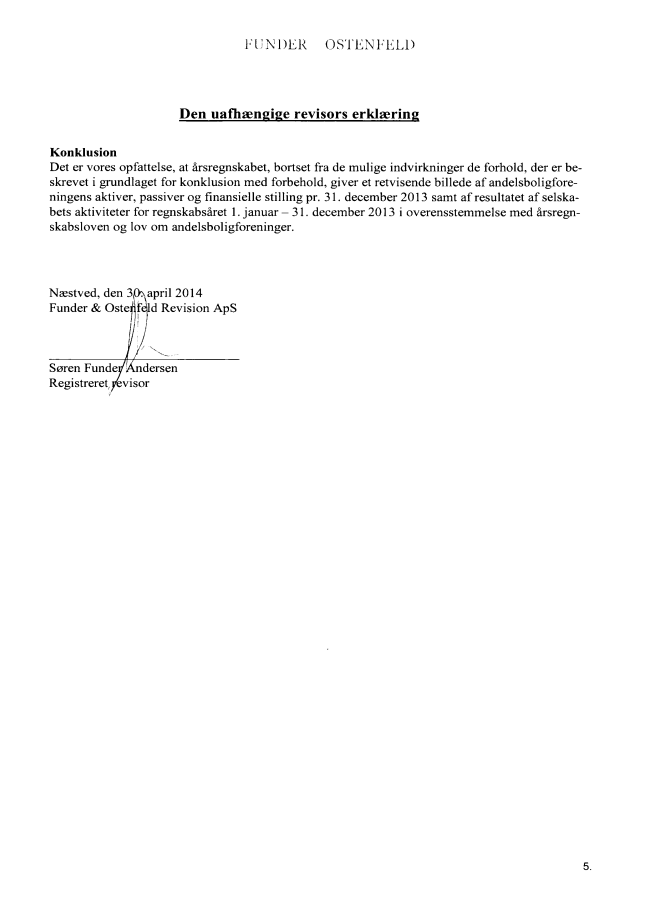 FUNDER OS'I‘ENFELDDen uafhaengige revisors erklzeringKonklusionDet er vores opfattelse, at firsregnskabet, bortset fra dc mulige indvirkninger de forhold, der er beskrevet i grundlaget for konklusion med forbehold, giver et retvisende billede af andelsboligforeningens aktiver, passiver 0g finansielle stilling pr. 31. december 2013 samt af resultatet af selskabets aktiviteter for regnskabséret 1. januar — 31. december 2013 i overensstemmelse med érsregnskabsloven 0g lov 0m andelsboligforeninger.Nzestved, den 30*. Funder & Revision ApSSeren FundeI/Mndersen Registreret, yevisor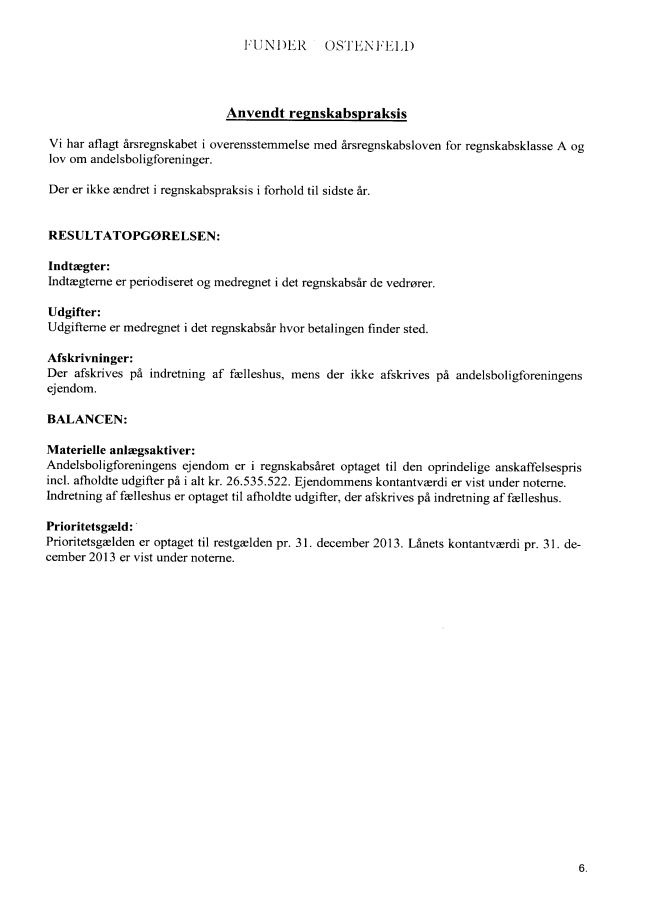 Anvendt rggnskabspraksisVi har firsregnskabet i overensstemmelse med firsregnskabsloven for regnskabsklasse A 0g lov 0m andelsboligforeninger.Der er ikke aendrfit i regnskabspraksis i forhold til sidste 5r.RESULTATOPGGRELSEN:Indtazgter: Indtagterne er pcm'odiseret 0g medregnet i det regnskabsfir dc vedmrer.Udgifter: Udgifterne er medregnct i det regnskabsfir hvor betalingen finder sted.Afskrivninger: Der afskrives p5 indretning af faelleshus, mens der ikke afskrives p5 andelsboligforeningfins ejendom.BALANCEN:Materielle anlzegsaktiver:Andelsboligforeningens ejendom er i regnskabsfiret optaget til den oprindelige anskaffelsespris incl. aiholdte udgifter p5 i alt kr. 26.535.522. Ejendommens kontantvaardi er vist under noterne. Indretning af fZBHQShUS er optaget til udgifter, der afskrives p5 indretning af szlleshus.Prioritetsgzeld: Prioritetsgaelden er optaget til restgaelden pr. 31. december 2013. Lénets kontantvaerdi pr. 31. de2013 er vist under noterne.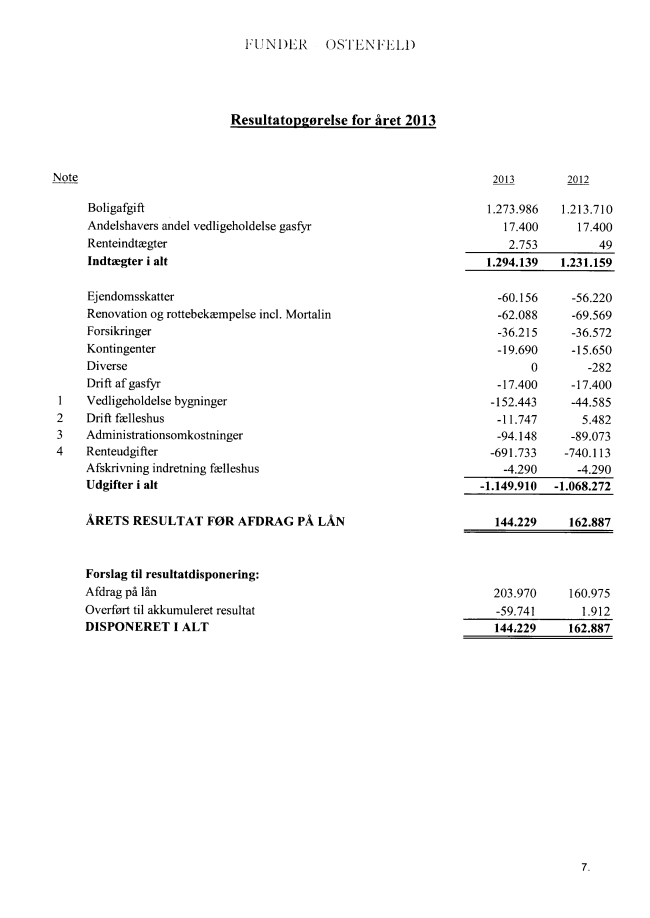 NoteLUJNHResultatopgnrelse for firet 2013BoligafgifiAndelshavers ahdel vedligeholdelse gasfyr RenteindteegterIndtaegter i altEjendomsskatterRenovation 0g rottebekaempelse incl. Mortalin ForsikringerKontingenterDiverseDrifi af gasfyrVedligeholdelse bygningerDrift feelleshus Administrationsomkostninger RenteudgifterAfskrivning indretning faelleshus Udgifter i altARETs RESULTAT FQIR AFDRAG PA LANForslag til resultatdisponering: Afdrag p5 lénOverfrart til akkumuleret resultatDISPONERET I ALTm Q21.273.986 1.213.71017.400 17.4002.753 491.294.139 1.231.159-60.156 -56.220-62.088 -69.569-36.215 -36.572-19.690 -15.6500 -282-17.400 -17.400-152.443 -44.585-1 1.747 5 .482-94. 148 -89.073-69l.733 -740.113-4.290 -4.290-1.149.910 -1.068.272144.229 162.887203.970 160.975-59.741 1.912144.229 162.887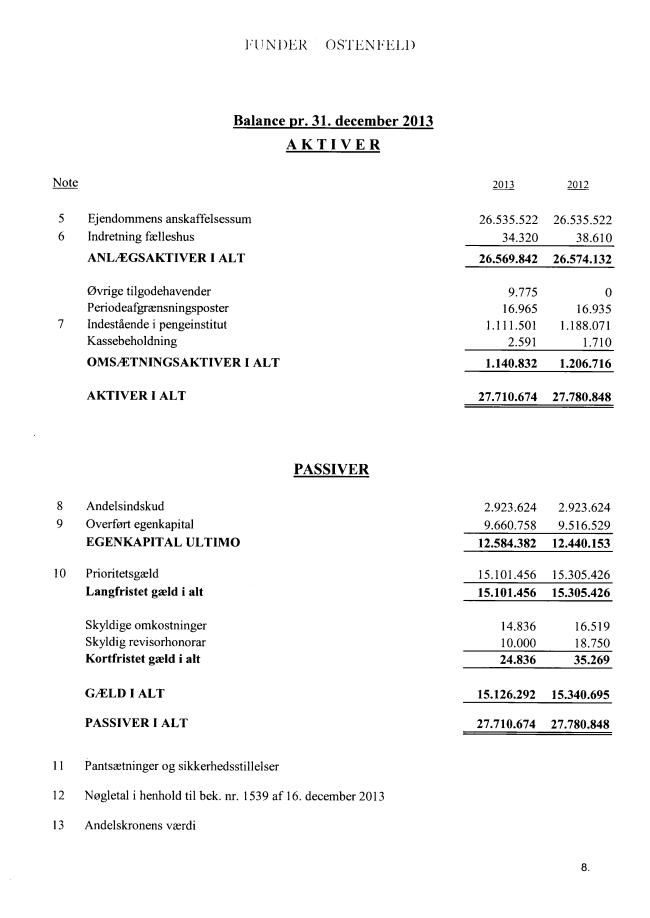 Note1013FUNDER OSTENI‘ELDBalance pr. 31. december 2013AKTIVEREjendommens anskaffelsessum Indretning fazlleshusANL/EGSAKTIVER 1 ALT@vrige til godehavender Periodeafgraensningsposter Indestfiende i pengeinstitut KassebeholdningOMS/ETNINGSAKTIVER I ALTAKTIVER I ALTPASSIVERAndelsindskudOverfort egenkapital EGENKAPITAL ULTIMOPrioritetsgaeld Langfristet gzeld i altSkyldige omkostninger Skyldi g revisorhonorar Kortfristet gzeld i altG/ELD I ALTPASSIVER I ALTPantsaetninger 0g sikkerhedsstillelserngletal i henhold til bek. nr. 1539 af 16. december 2013Andelskronens vwrdim 2%26535522 26.535.52234.320 38.61026.569.842 26.574.1329.775 O16.965 16.9351.111.501 1.188.0712.591 1.7101.140.832 1.206.71627.710.674 27.780.8482.923.624 2.923.6249.660.758 9.516.52912.584.382 12.440.15315.101.456 15.305.42615.101.456 15.305.42614.836 16.51910.000 18.75024.836 35.26915.126.292 15.340.69527.710.674 27.780.848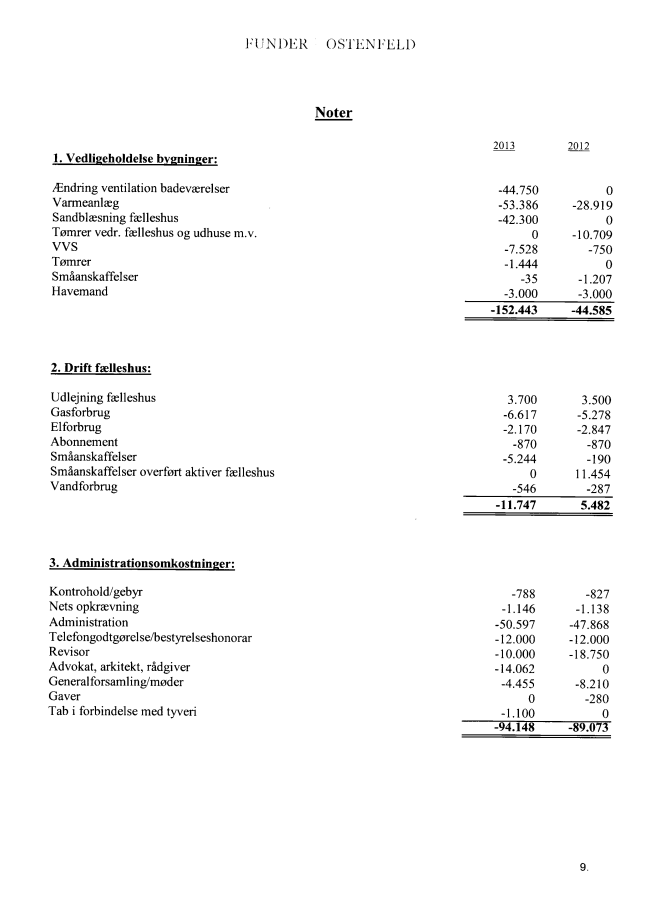 FUNDER OSTENFELDNoter1. Vedligeholdelse bvgninger:AEndring ventilation badevaerelser VarmeanlzegSandblzesning fazlleshusTnmrer vedr. feelleshus 0g udhuse m.v. VVSTramrerSméanskaffelserHavemand2. Drift faelleshus:Udlejning faelleshusGasforbrugElforbrugAbonnementSméanskaffelsersz‘ianskaffelser overfmt aktiver fmlleshus Vandforbrug3. AdministrationsomkostninQer:Kontrohold/gebyrNets opkraevningAdministration Telefongodtgmrelse/bestyrelseshonorar RevisorAdvokat, arkitekt, rédgiver Generalforsamling/mederGaverTab i forbindelse med tyveriM M-44.750 0 -53.386 -28.919 -42.300 0 0 -1().709 -7.528 -750 -l.444 O-35 -1.207 -3.000 -3.000-152.443 -44.5853.700 3.500 -6.617 -5.278 -2.170 -2.847 -870 -870-5 .244 -190 O 1 1.454-546 -287-1 1.747 5.482-788 -827 -1.l46 -1.l38-50.597 -47.868 -12.000 -12.000 -10.000 -18.750 -l4.062 O -4.455 -8.210 O -280 -1.100 0 -94.148 -89.073